CHALET  à  LOUER  POUR  UNE  ANNÉE  FAMILY CHALET  for rent for one year.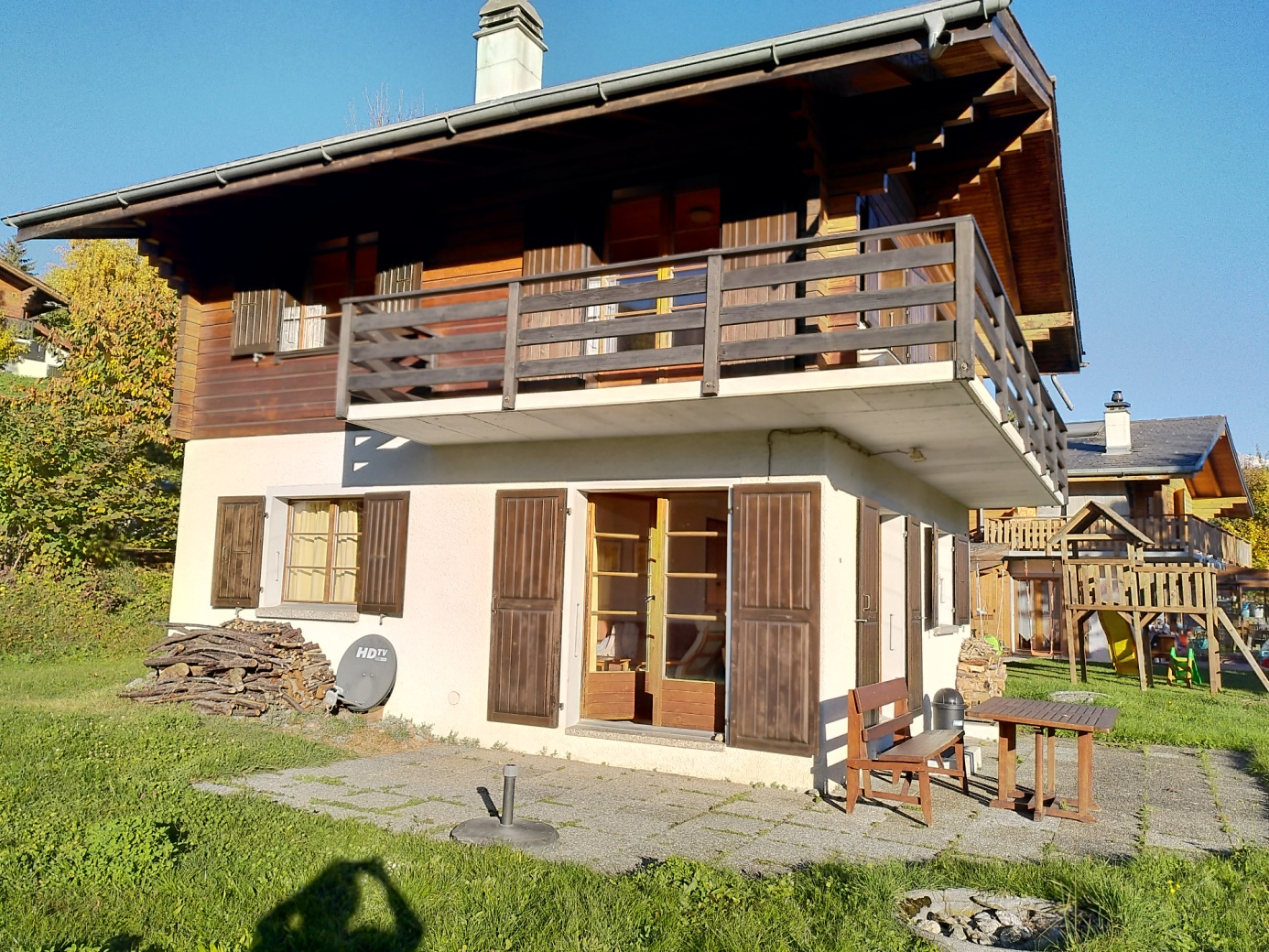 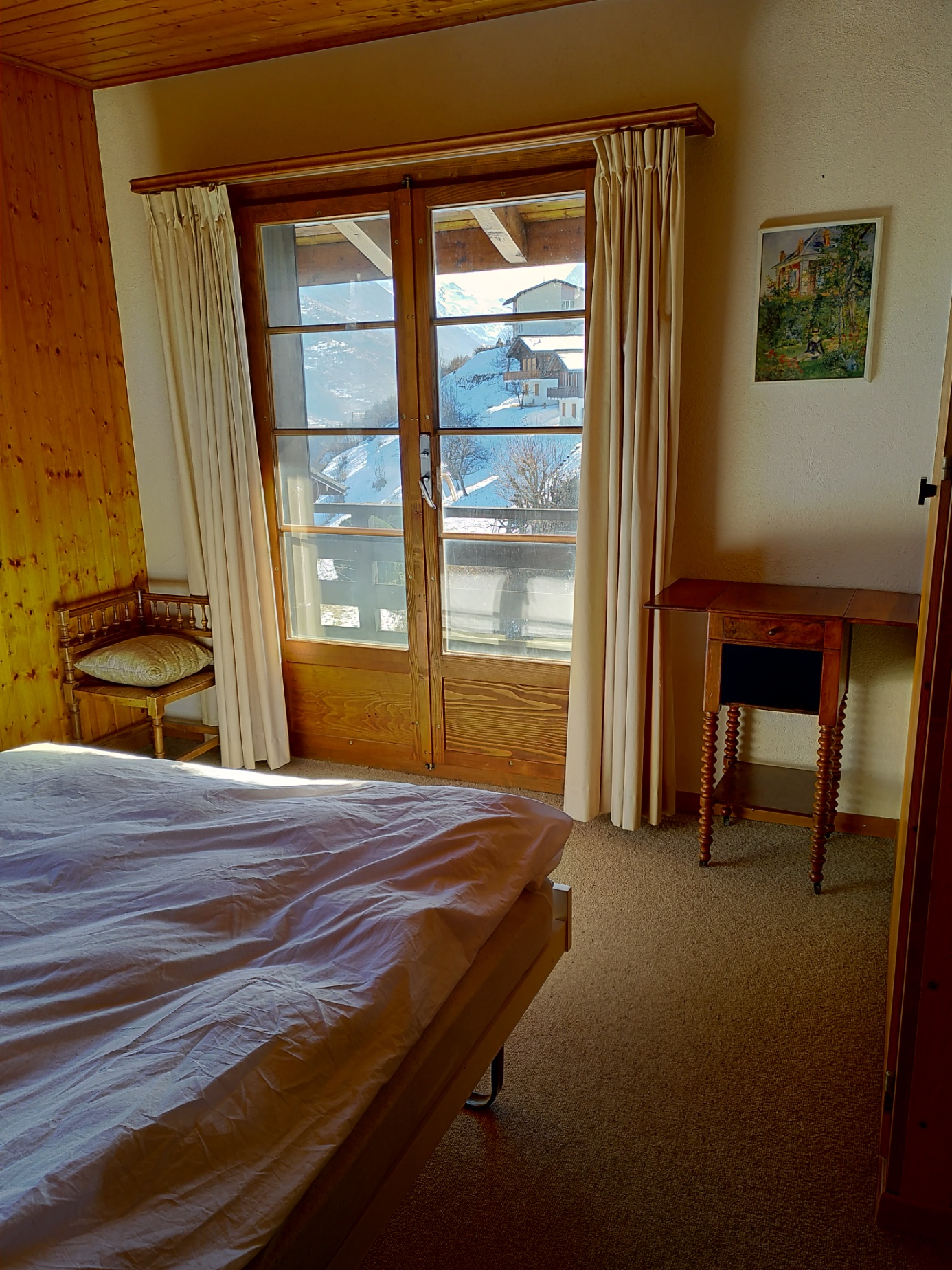 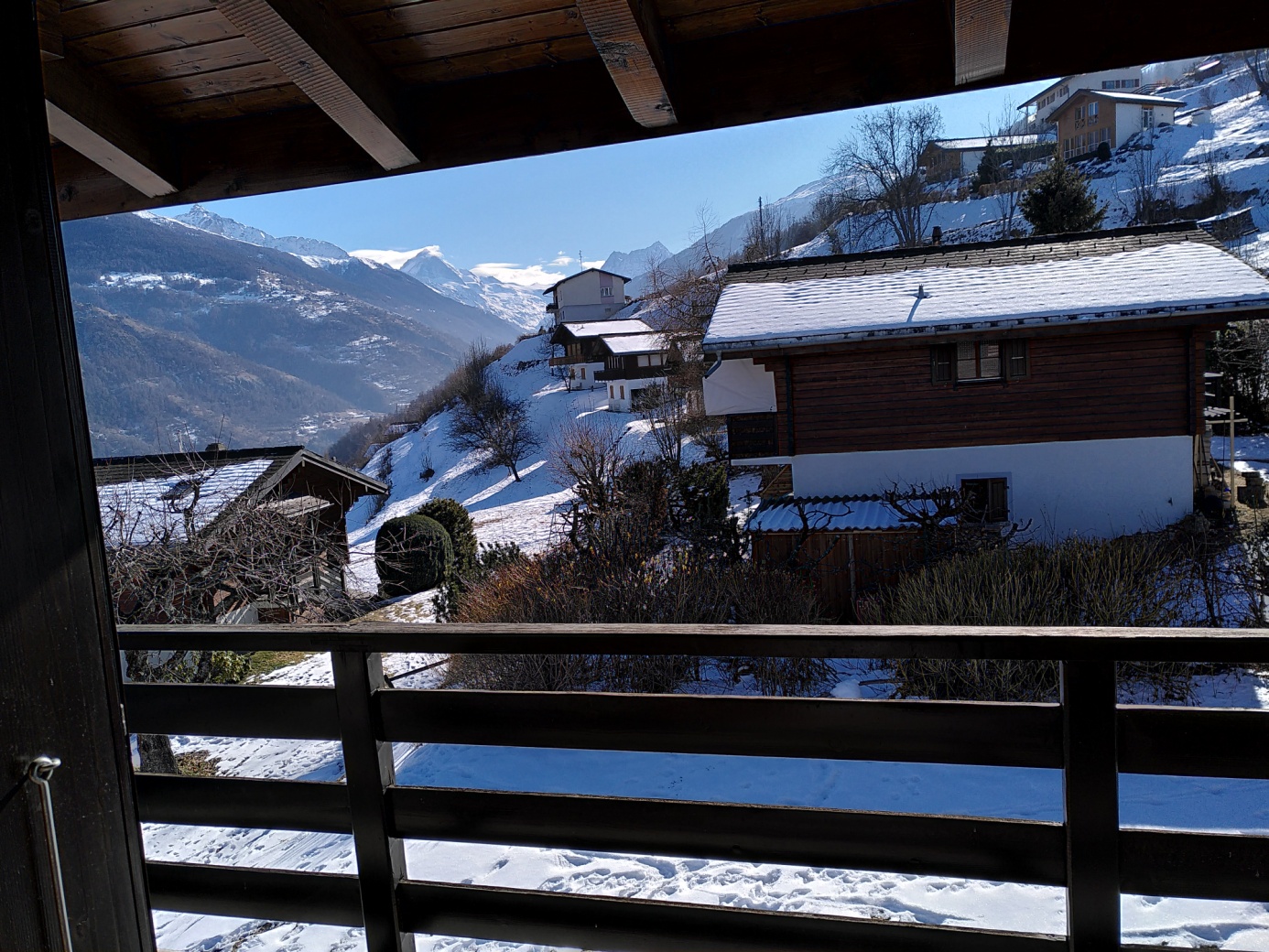 Pour  le français, voir en-dessousFAMILY CHALET, 4.5 rooms, for rent for one year.  CHF 1900.- /month, excluding utilities.Dates : from the 1st of  April 2025   to the 31 of March 2026.4,5-room family chalet above the village of Vex, at 1048m altitude, panoramic view of the Valais Alps, Rhone Valley and Bernese Alps, 15-minute drive from EPFL in Sion.Large ski area, 15 minutes from Les Masses or 20 minutes from Les Collons.One parking space 50m from the chalet (included). Non-smoking chaletHeating: wood-burning stove and electric radiatorsFirst floorEntrance hall, living room, dining room, open-plan fitted kitchen and shower roomHeating: wood-burning stove and electric radiators1st level3 bedrooms, bathroom and balconBasementCellar,  laundry room,  utility room, freezer.Living area : 85m2 Lot size : ~ 518m2AddressImpasse de la Combe, 8Locationhttps://www.google.com/maps/place/Vex/@46.2107098,7.3921217,128m/data=!3m1!1e3!4m6!3m5!1s0x478ed9373b3a0ea5:0x69e921f9ad3594ba!8m2!3d46.2113569!4d7.3982929!16zL20vMGgwdDB6?entry=ttuIn the village of Vex, 3 minutes by car, supermarket, pharmacy, restaurants, 2 doctors and a dentist.The rental period is limited to one year and cannot be extended.Available to visit, subject to availability.Contact details :  Emmanuelle Sorg		     esorg@bluwein.ch		    + 41 79 271 96 50__________________________CHALET  FAMILIAL,  4,5  pièces,  à louer  pour une année. du 1er avril 2025  au 31 mars 20264,5 pièces dans chalet familial au-dessus du village de Vex, à 1048m d'altitude, vue panoramique sur les Alpes valaisannes, la vallée du Rhône et les Alpes bernoises, à 15 minutes en voiture de l’EPFL à Sion. Grand domaine skiable , accessible à 15 mn du chalet depuis Les Masses  ou 20 mn depuis la station des Collons.Une place de parking à 50m du  chalet (comprise)Chalet non-fumeurCHF 1900 .- /mois, sans les charges.Chauffage : poêle à bois et radiateurs électriquesRez-de-chaussée- Entrée, salon, salle à manger, cuisine ouverte équipée et salle de douches1er niveau- 3 chambres, salle de bains et balconSous-sol- Cave, buanderie, local technique, congélateur.Surface habitable :  85 m2        Surface du terrain :   ~ 518 m2AdresseImpasse de la Combe, 8Localisation https://www.google.com/maps/place/Vex/@46.2107098,7.3921217,128m/data=!3m1!1e3!4m6!3m5!1s0x478ed9373b3a0ea5:0x69e921f9ad3594ba!8m2!3d46.2113569!4d7.3982929!16zL20vMGgwdDB6?entry=ttu Dans le village de Vex, 3 minutes en voiture, supermarché, pharmacie, restaurants, 2 médecins et un dentiste. Le temps de location est limité à une année et n’est pas prolongeable. A disposition  pour une visite, selon disponibilités.Mes coordonnées : Emmanuelle Sorg		             esorg@bluewin.ch		            + 41 79 271 96 0